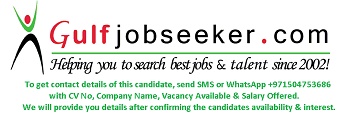  Gulfjobseeker.com CV No: 255614 E-mail: gulfjobseeker@gmail.comI would like to be a part of an organization where I could use and enhance my knowledge and talent for the development of both the organization and myself.Skills : 											Good communication skills.Confidence.Self Control. Patience.Decision making skills and ability to accept and learn from negative criticism.         Motivation skill.Negotiating skills.Work Experience										Career Objective:Education:                                     Education:                                     Education:                                     Education:                                     Education:                                     Sl. NoSSLC / PLUS-2/ Degree/PGYear of PassingUniversity/Board%age / CGPA110th2008Government higher secondary school692PLUS-22010Government higher secondary school633B.B.A(Marketing)2013Mother Arts & Science College/Calicut University654DIPLOMA2014N.S.D.CLevel 35MBA(Finance and  Marketing)2015Acharya Bangalore B School/ Bangalore University59CompanyDesignationPeriodsLord Krishna Home martAsst.Purchase Manager1 YearUG Project:UG Project:Company:RACE MOTORS , KALYAN HERO MOTO CORP.Title:CUSTOMER SATISFACTIONDescription:Aim of my project report was to find out the customer satisfaction of Hero Passion Pro with special reference to Race Motors. The project suggested remedies for improving the satisfaction.PG Internship:PG Internship:Company:APOLLO TYERSLocation:KALAMASSERY, ERANAKULAM, Description:The main idea of the internship was to do an organizational study.Learned about the overall functionalities of the company.Worked in the HR activities of the company like recruitment and appraisal meetings.Awards & Achievements:Awards & Achievements:AcademicParticipated in science exhibition conducted by Government higher secondary school Participated in various events and workshops conducted by Mother Arts & Science College.Participated in various workshops conducted by ABBSExtra-CurricularParticipated in Cluster Level Volley Ball tournament conducted by GDEMS and Mother Arts & Science College Peruvallur.Senior coordinator of ARMAGEDDON a reality show conducted by ABBSCoordinator of BIZOMANIA and UDAN a business show by ABBSOfficial photographer of Mother Arts & Science College and ABBS.Senior coordinator of Photography Club, ABBS.Seminars/Conference/Workshop Participated:Entrepreneurship workshops conducted by ABBS.Workshops on Leadership conducted by ABBS.Personal ProfilePersonal ProfilePersonal ProfileDate of Birth:05-04-199305-04-1993Mother TongueMalayalamMalayalamLanguage known:EnglishHindi MalayalamTamilEnglishHindi MalayalamTamil